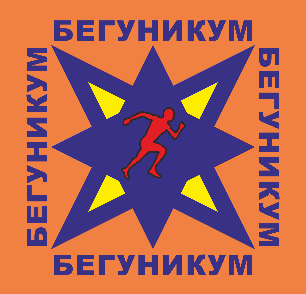 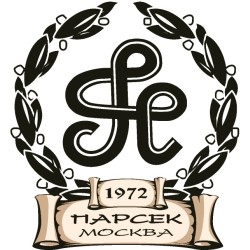 Положение соревнования «ФОТОЗАБЕГ»10 февраля 2019Организаторы соревнованийОрганизатором соревнования является серия стартов «Бегуникум», клуб любителей бега «Парсек» (ответственный Щеглов Денис Игоревич).ЦелиОсновные цели проведения забега:1.) получение участниками удовольствия и новых впечатлений;2.) популяризация бега в России;3.) выявление сильнейших спортсменов, повышение спортивного мастерства и спортивной квалификации участников;4.) развитие новых соревновательных форматов. Место и время проведенияЗабег будет проводиться 10 февраля 2019 года на территории города Москва. Стартовый городок будет располагаться на территории спортклуба «СТАРТ» (ул. Введенского д. 1 стр. 28). В стартовом городке будут располагаться раздевалки, камера хранения, туалеты. Начало работы стартового городка с 10:15, закрытие в 14:00.Суть соревнованияУчастники стартуют одновременно через стартовые ворота и бегут на контрольные пункты, обозначенные на карте, делают фото на фоне контрольных объектов (можно селфи, должно быть видно лицо и объект на одном фото) и бегут на финиш (совпадает со стартом). Участникам предлагается на выбор дистанции 15 и 25 километров (± 5%). Побеждает участник, преодолевший дистанцию за наименьшее время. Преодоление дистанцииДопускается и рекомендуется использование GPS-навигаторов, достаточно встроенных в мобильные телефоны. Для ориентирования рекомендуется использовать приложение оффлайн карт MAPS.ME с заблаговременно загруженной картой Москвы. Также участнику будет выдана карта необходимых участков города.Запрещается: - Расталкивать, подрезать участников;- Создавать неудобства жителям города;- Причинять вред окружающей среде, оставлять мусор;- Начинать забег до официального старта или не из зоны старта;- Находиться на трассе номера или под номером другого участника;- Использовать колёсные средства передвижения, в том числе любой транспорт (велосипеды, самокаты, роликовые коньки, гироскутеры, мопеды, мотоциклы, автомобили, автобусы, метро, троллейбусы, трамваи, такси и т. д.).Эти и другие причины, которые организаторы и/или судьи сочтут достаточно вескими являются поводом для дисквалификации. Порядок регистрации Регистрация на соревнование производится в электронном виде на сайте https://russiarunning.com в период с 17:00 21 января 2019 до 23:59 8 февраля 2019 года. В день проведения мероприятия 10.02.2019 регистрация будет возможна только при наличии свободных слотов.Участник считается зарегистрированным, если он заполнил заявку и оплатил регистрационный взнос. Условия участияДля участия в забеге необходимо оплатить стартовый взнос, предоставить удостоверение личности и получить стартовый пакет. К забегу допускаются участники старше 18 лет или старше 16 лет при предъявлении расписки о согласии родителей или опекунов.Оплатой участия участник берет на себя полную ответственность за свое здоровье и все возможные риски, связанные с участием в соревновании, которое может повлечь за собой травмы, увечья или иные проблемы со здоровьем.Заявка на участие, количество участниковПри достижении предела в количестве участников организаторы оставляют за собой право закрыть регистрацию на дистанцию. Участник, отменивший свою заявку, имеет право передать свой слот другому участнику по предварительному согласованию с организаторами.Общее количество участников имеет ограничение в 400 человек и может быть изменено на усмотрение организатора.Выдача стартовых пакетовВыдача стартовых пакетов будет производиться в день забега в стартовом городке около здания СК «СТАРТ». Перерегистрация участияПеререгистрация оплаченного взноса на другого участника возможна до 8 февраля 2019 года. Для инициирования перерегистрации необходимо отправить контактные данные обоих участников (ФИО, телефон и адрес электронной почты) и скан-копии паспортов на адрес электронной почты shcheglovd@gmail.com.ОплатаСтоимость участия составляет 199 рублей 15 км, 299 рублей 25 км. При регистрации в день соревнования (при наличии свободных слотов) стоимость – 299 рублей и 399 рублей соответственно.В стоимость оплаты входит организация трассы, стартового городка и пункта питания на финише, хронометраж, стартовый номер, карта-схема, медаль финишёра, дипломы и подарки (для призёров), символика мероприятия, раздевалки, камера хранения, фотографии с мероприятия. Оплаченный взнос не возвращается.Программа соревнования Расписание 10.02.2019: 10:00 Начало работы камеры хранения и стартового городка 10:55 Открытие соревнований, предстартовый брифинг11:00 Старт забега13:10 Награждение победителей 15 км14:10 Награждение победителей 25 км15:00 Окончание контрольного времени15:10 Закрытие камеры хранения и стартового городкаПункты питанияПункт с питанием будет организован на финише. На пункте питания будут горячий чай, фрукты.Сход с дистанцииУчастник, который сошел с дистанции по какой-либо причине, обязан незамедлительно сообщить об этом организатору или судье, по возможности, направиться к месту старта.Награждение участниковКаждый участник, финишировавший в пределах контрольного времени, награждается медалью финишёра.Награждение проводится для первых трёх мест в мужском и женском абсолютных зачётах (вручаются призы, наградные медали, дипломы с указанием места и результата).   Изменение дистанцииВ случае непредвиденных погодных или иных ситуаций организатор оставляет за собой право изменения длины дистанции в меньшую сторону, контрольного времени в большую сторону.Любые возможные изменения будут опубликованы на сайте и в социальных сетях сразу при получении информации об изменениях, но не позднее, чем за сутки до начала старта, либо могут быть озвучены на брифинге.Безопасность участниковВсе участники забега лично ответственны за свою безопасность и здоровье. Все участники должны иметь полное представление о рисках, связанных с участием в «ФОТОЗАБЕГЕ» и принять эти риски на себя.Оплатой участия участник гарантирует, что осведомлен о состоянии своего здоровья, пределах собственных физических возможностей и уровне своих технических навыков, а также подтверждает, что снимает с организаторов забега любую уголовную и/или гражданскую ответственность в случае телесных повреждений или материального ущерба, полученных им во время забега.Организаторы постараются сделать все возможное со своей стороны для обеспечения безопасности участников. Защита окружающей средыУчастники должны уважать природу, городскую инфраструктуру, исключить замусоривание трассы.Фото и видео съемка Организаторы осуществляют фото и видео съемку соревнования без ограничений и оставляют за собой право использовать полученные ими во время соревнования материалы по своему усмотрению.Жалобы и возраженияЛюбые жалобы, претензии и возражения по организации забега, дисквалификации и таймингу принимаются по адресу электронной почты shcheglovd@gmail.com до 12 декабря 2019 года.Директор забега и главный судьяДиректором забега и главным судьёй является Щеглов Денис.КонтактыСвязь с организаторами осуществляется по телефону, аккаунту «в контакте» и электронной почте: +7 977-533-00-45 (Денис Щеглов), vk.com/shcheglovd, shcheglovd@gmail.comМероприятие имеет официальные страницы в социальных сетях:vk.com/begunicuminstagram.com/begunicumИзменение положенияДанное положение может корректироваться и дополняться вплоть до 8 февраля 2019 года.Положение является официальным приглашением к участию в соревнованиях.